Az óra céljai: A tanult síkidomok kerület- és területszámításának rendszerezése, a képletek ismétlése, alkalmazása, rögzítése.A gyerekek érdeklődésének felkeltése az Európa Nostra-díjas, legépebben ránk maradt románkori premontrei kolostor iránt, amelyet ma református templomként használnak.A változatos munkaformák segítségével a tanulók szerezzenek tapasztalatot, hogy melyik módszerrel tudnak a leghatékonyabban dolgozni.Az egész órát áthatja a digitális kompetencia fejlesztése, amely a különböző feladattípusok megoldását segítő eszközök használatán keresztül valósul meg.Az óra céljai: A tanult síkidomok kerület- és területszámításának rendszerezése, a képletek ismétlése, alkalmazása, rögzítése.A gyerekek érdeklődésének felkeltése az Európa Nostra-díjas, legépebben ránk maradt románkori premontrei kolostor iránt, amelyet ma református templomként használnak.A változatos munkaformák segítségével a tanulók szerezzenek tapasztalatot, hogy melyik módszerrel tudnak a leghatékonyabban dolgozni.Az egész órát áthatja a digitális kompetencia fejlesztése, amely a különböző feladattípusok megoldását segítő eszközök használatán keresztül valósul meg.Az óra céljai: A tanult síkidomok kerület- és területszámításának rendszerezése, a képletek ismétlése, alkalmazása, rögzítése.A gyerekek érdeklődésének felkeltése az Európa Nostra-díjas, legépebben ránk maradt románkori premontrei kolostor iránt, amelyet ma református templomként használnak.A változatos munkaformák segítségével a tanulók szerezzenek tapasztalatot, hogy melyik módszerrel tudnak a leghatékonyabban dolgozni.Az egész órát áthatja a digitális kompetencia fejlesztése, amely a különböző feladattípusok megoldását segítő eszközök használatán keresztül valósul meg.Az óra céljai: A tanult síkidomok kerület- és területszámításának rendszerezése, a képletek ismétlése, alkalmazása, rögzítése.A gyerekek érdeklődésének felkeltése az Európa Nostra-díjas, legépebben ránk maradt románkori premontrei kolostor iránt, amelyet ma református templomként használnak.A változatos munkaformák segítségével a tanulók szerezzenek tapasztalatot, hogy melyik módszerrel tudnak a leghatékonyabban dolgozni.Az egész órát áthatja a digitális kompetencia fejlesztése, amely a különböző feladattípusok megoldását segítő eszközök használatán keresztül valósul meg.Az óra céljai: A tanult síkidomok kerület- és területszámításának rendszerezése, a képletek ismétlése, alkalmazása, rögzítése.A gyerekek érdeklődésének felkeltése az Európa Nostra-díjas, legépebben ránk maradt románkori premontrei kolostor iránt, amelyet ma református templomként használnak.A változatos munkaformák segítségével a tanulók szerezzenek tapasztalatot, hogy melyik módszerrel tudnak a leghatékonyabban dolgozni.Az egész órát áthatja a digitális kompetencia fejlesztése, amely a különböző feladattípusok megoldását segítő eszközök használatán keresztül valósul meg.Az óra céljai: A tanult síkidomok kerület- és területszámításának rendszerezése, a képletek ismétlése, alkalmazása, rögzítése.A gyerekek érdeklődésének felkeltése az Európa Nostra-díjas, legépebben ránk maradt románkori premontrei kolostor iránt, amelyet ma református templomként használnak.A változatos munkaformák segítségével a tanulók szerezzenek tapasztalatot, hogy melyik módszerrel tudnak a leghatékonyabban dolgozni.Az egész órát áthatja a digitális kompetencia fejlesztése, amely a különböző feladattípusok megoldását segítő eszközök használatán keresztül valósul meg.Az óra céljai: A tanult síkidomok kerület- és területszámításának rendszerezése, a képletek ismétlése, alkalmazása, rögzítése.A gyerekek érdeklődésének felkeltése az Európa Nostra-díjas, legépebben ránk maradt románkori premontrei kolostor iránt, amelyet ma református templomként használnak.A változatos munkaformák segítségével a tanulók szerezzenek tapasztalatot, hogy melyik módszerrel tudnak a leghatékonyabban dolgozni.Az egész órát áthatja a digitális kompetencia fejlesztése, amely a különböző feladattípusok megoldását segítő eszközök használatán keresztül valósul meg.IdőSzakaszok és célokTanulói tevékenységekTanári tevékenységekMunkaforma/MódszerTananyagok/EszközökMegjegyzések2’ElőkészítésCélja: a csoportok (lehetőség szerint 5 fős) kialakítása.A gyerekek előkészülnek az órai munkához.Csapatkapitányt, időfelelőst, írnokot választanak.Az óra szabályait ismerteti a tanulókkal. Megfogalmazza a feladatok megoldásával kapcsolatos elvárásokat, formai követelményeket, amelyek a következők: pontos munkavégzés, egymás segítése a feladatok megoldásában, mindenki a saját füzetébe dolgozik, a tanulók munkája legyen átlátható és rendezett.FrontálisFüzet, íróeszköz, vonalzó.A teremben az asztalok csoportmunkára alkalmas alakzatban legyenek.6’RáhangolódásMATactivity játékCélja: a már tanult síkidomok felismerése.Minden csapatból a csapatkapitány kijön a táblához, húz egy sokszöget és egy feladattípust tartalmazó kártyát.Feladata: a kártyán lévő sokszöget körülírni vagy elmutogatni, vagy lerajzolni. A csapattagoknak a homokóra lepergési ideje alatt ki kell találni a sokszög nevét. Az idő letelte után a többi csapat is versenybe szállhat.Az időfelelős figyeli a homokórát.Irányít, kiosztja a szükséges eszközöket.Időfelelős kijelölése.Egyéni1. sz. segédanyag 1 perces homokóraA játék menete hasonlít az igazi Activity társasjátékhoz. Egyszerre mindig csak egy csapatkapitány van a táblánál. Pontozhatjuk a feladatot: ha a csapat kitalálja időn belül, 5 pontot kap, más csapat feladványának megfejtése 3 pontot ér. A legtöbb pontot elért csapat a szokásos jutalmat kapja (piros pont, plusz stb.) A mellékletben található kártyákat előzetesen nyomtatni és laminálni kell.4’KeresztrejtvényCélja: az előző szakaszban felismert sokszögek tulajdonságainak átismétlése.Hallás utáni szövegértés fejlesztése.A kinyomtatott keresztrejtvényt a gyerekek közösen megoldják, az írnok beírja a megfejtéseket.Ezután közösen megbeszélik, és minden gyerek leírja a füzetbe a keresztrejtvényben szereplő síkidomok területét a megoldások sorrendjében.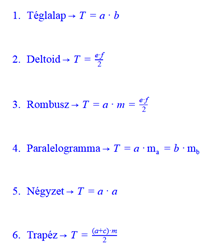 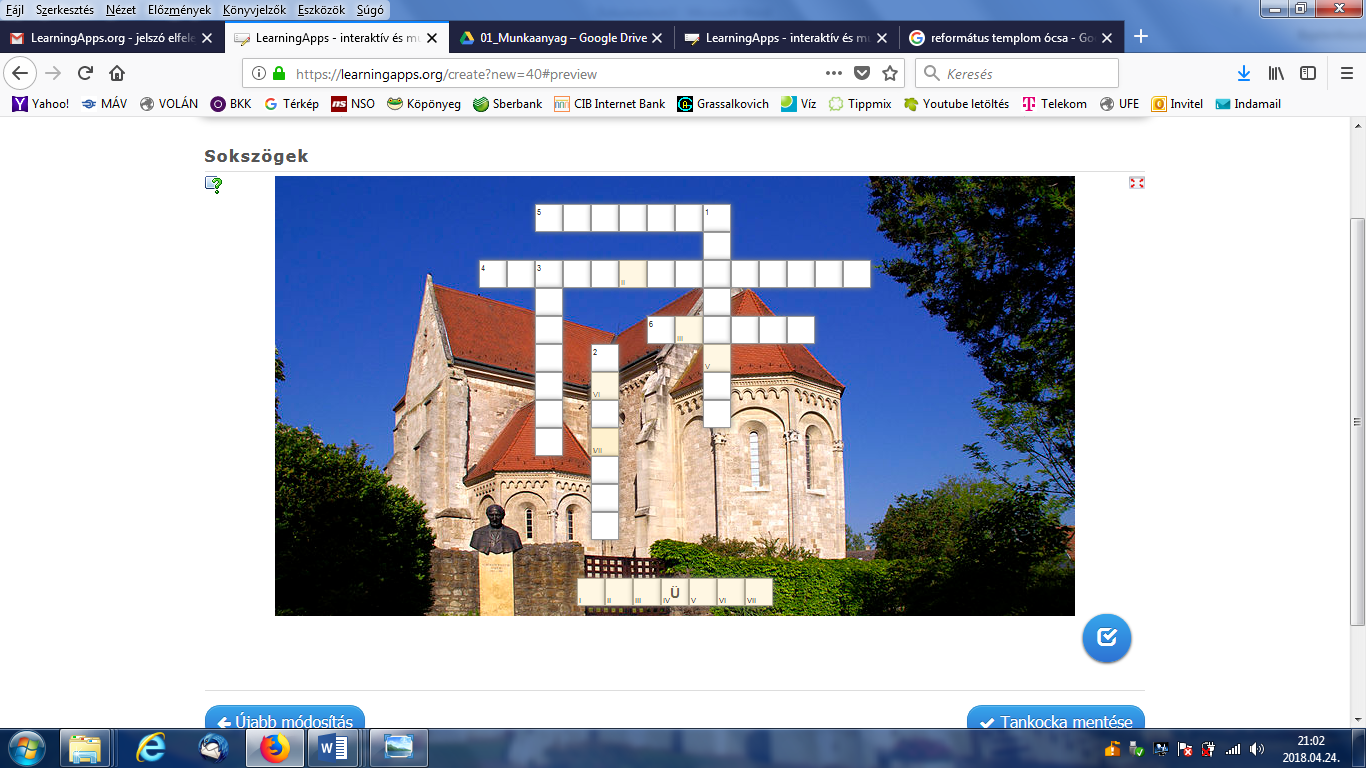 Irányítja a tevékenységet.Felolvassa a meghatározásokat.Csoportmunka2. sz. segédanyagA mellékletben található keresztrejtvény kinyomtatása.A keresztrejtvényből található a mellékletben olyan is, amelyiken csak a feladványok szerepelnek, így önálló munkában is megoldhatják a gyerekek. A tanulócsoporttól függően választhatunk munkaformát.2’RészellenőrzésCélja: az előző feladat javítása.Az interaktív táblánál minden csapatból egy képviselő beírja a helyes megfejtést.A kérdés-felelet résznél aktívan közreműködnek, kézfeltartással jelzik, ha tudják a választ.Koordinálja a tevékenységet.Kérdés-felelet formában ellenőrzi a felírt területképleteket. Kérdés: – Melyik síkidom maradt ki a keresztrejtvényből?Válasz: – Háromszög.Kérdés: – Hogyan számítjuk ki a területét?Válasz: T=EgyéniInteraktív táblaLearningapps(keresztrejtvény). Az ellenőrzéshez szükséges képletek a 2. sz. mellékletben, a megoldásnál találhatók.3’MotivációCélja: az érdeklődés felkeltése az ócsai református templom iránt.Figyelemmel kísérik a rövid filmbejátszást.A film levetítésével megismerteti a gyerekekkel az ócsai református templomot.Frontális3. sz. segédanyagCélszerű az órát tartó tanárnak előzetesen megismerkedni a segédanyagok segítségével az ócsai református templommal.10’Bemelegítő feladatCélja: a területszámítás gyakorlása.Minden gyerek kiszámítja a saját 
alaprajzrészletének területét.Kiosztja a képrészleteket.Feladatmegosztásos csoportmunka első szakasza: megoldás.4. sz. segédanyag.Minden gyerek a saját füzetében dolgozik.Differenciálási lehetőség: a jobb képességű tanulóknak adjuk a mellékszentélyek kiszámítását, mert az összetettebb feladat. Ha a többiek hamarabb elkészülnek, már hozzákezdhetnek az alaprajz összerakásához.10’Bemelegítő feladatCélja: a területszámítás gyakorlása.A gyerekek összeillesztik az alaprajz részleteit. Kiszámítják együtt a teljes alapterületet.Ellenőrzi a csapatok munkáját.A feladatmegosztásos csoportmunka második szakasza: megosztás.4. sz. segédanyag.Minden gyerek a saját füzetében dolgozik.Differenciálási lehetőség: a jobb képességű tanulóknak adjuk a mellékszentélyek kiszámítását, mert az összetettebb feladat. Ha a többiek hamarabb elkészülnek, már hozzákezdhetnek az alaprajz összerakásához.10’Célja: ellenőrzés.A csapatokból egy-egy képviselő elmondja a helyes választ.A többiek javítják a saját feladatukat.Koordinálja a tevékenységet.A feladatmegosztásos csoportmunka harmadik szakasza:prezentálás.5. sz. segédanyagA táblára Power Point bemutató segítségével kivetítjük a feladat megoldását.5’GyakorlásCélja: a tanult síkidomok területszámításának elmélyítése.Minden gyerek kap egy szöveges feladatot, melynek megoldása során a füzetbe felrajzolja a benne szereplő síkidomot, kigyűjti az adatokat, kiszámolja a területét, válaszol a feladat kérdésére.Kiosztja a feladathoz szükséges szöveges feladatokat. Támogatja, segíti a tevékenységet, ha szükséges. Ellenőrzi a gyerekek munkavégzését.Egyéni6. sz. segédanyagDifferenciálási lehetőség: a jobb képességű tanulóknak több feladatot is adhatunk.2’RészellenőrzésCélja: az előző feladat javítása.Az interaktív táblánál egy-egy gyerek bejelöli a helyes választ, a többiek a saját feladatukat javítják.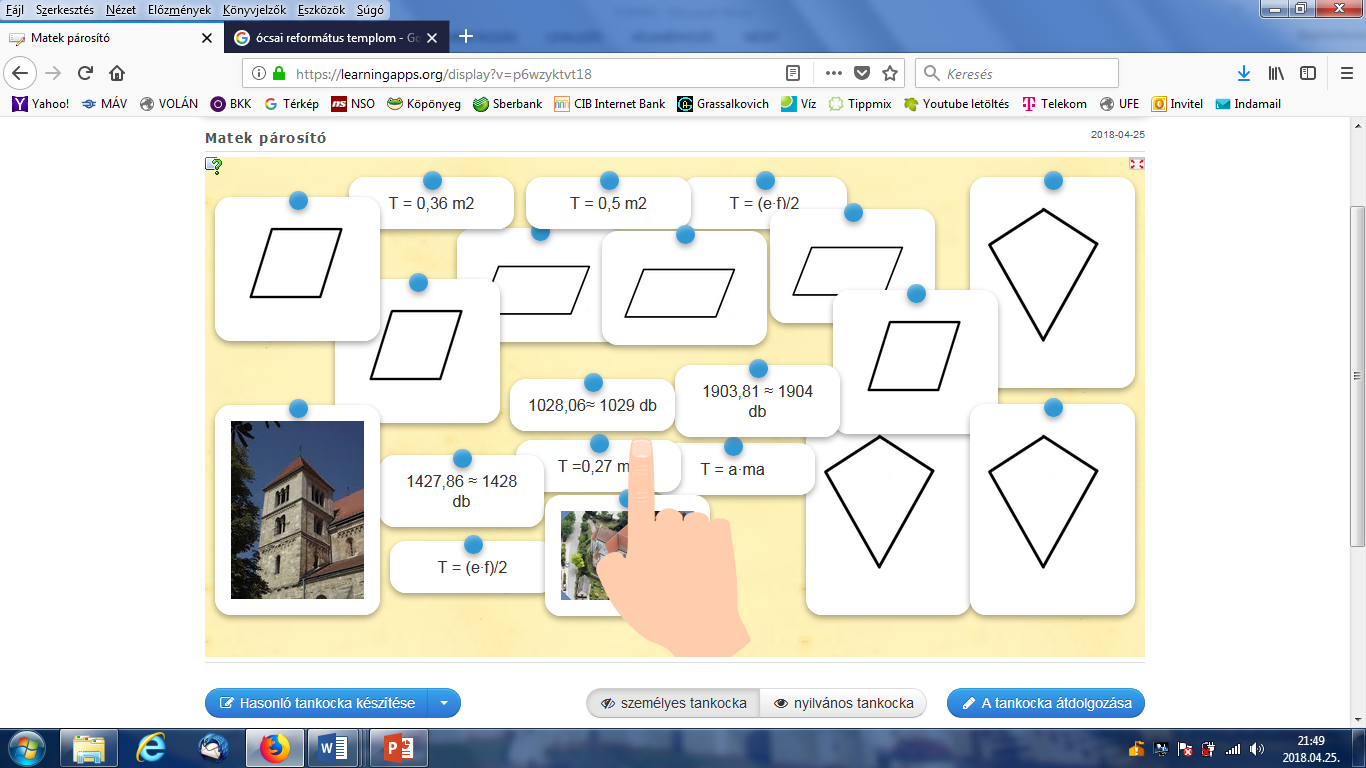 Koordinálja a tevékenységet.EgyéniInteraktív táblaLearningapps(párkereső).Nincs4’Gyakorlás:Célja: a kerületszámítás felelevenítése, alkalmazása.A gyerekek az alaprajz segítségével kiszámolják a templom alapkerületét, megoldják a lapon szereplő feladatot.Kiosztja a feladatokat, segíti a tevékenységet.Páros7. sz. segédanyagNincs2’RészellenőrzésCélja: az előző feladat javítása.Minden gyerek a saját feladatát javítja.MagyarázatFrontális8. sz. segédanyagPPT3’RendszerezésCélja: a tanult síkidomok kerület- terület képleteinek összefoglalása.Egy-egy gyerek bejelöli a helyes párt az interaktív táblánál.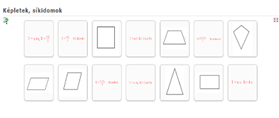 Irányítja a tevékenységet.EgyéniInteraktív táblaLearninapps(párosító).Nincs2’Értékelés1. a tanulók páros és csoportmunkájában a kooperatív tevékenység megvalósulása2. a feladatok helyes matematikai levezetése3. órai aktivitásFigyelemmel kísérik az értékelést.Értékeli a tanulók munkáját.FrontálisNincsKutatómunka adható a templommal kapcsolatban.